Akta osoboweczęść AImię i nazwisko ……………………………………………….Liczba kolejnaOkreślenie dokumentuAkta osoboweczęść BImię i nazwisko ……………………………………………….Liczba kolejnaOkreślenie dokumentuAkta osoboweczęść CImię i nazwisko ……………………………………………….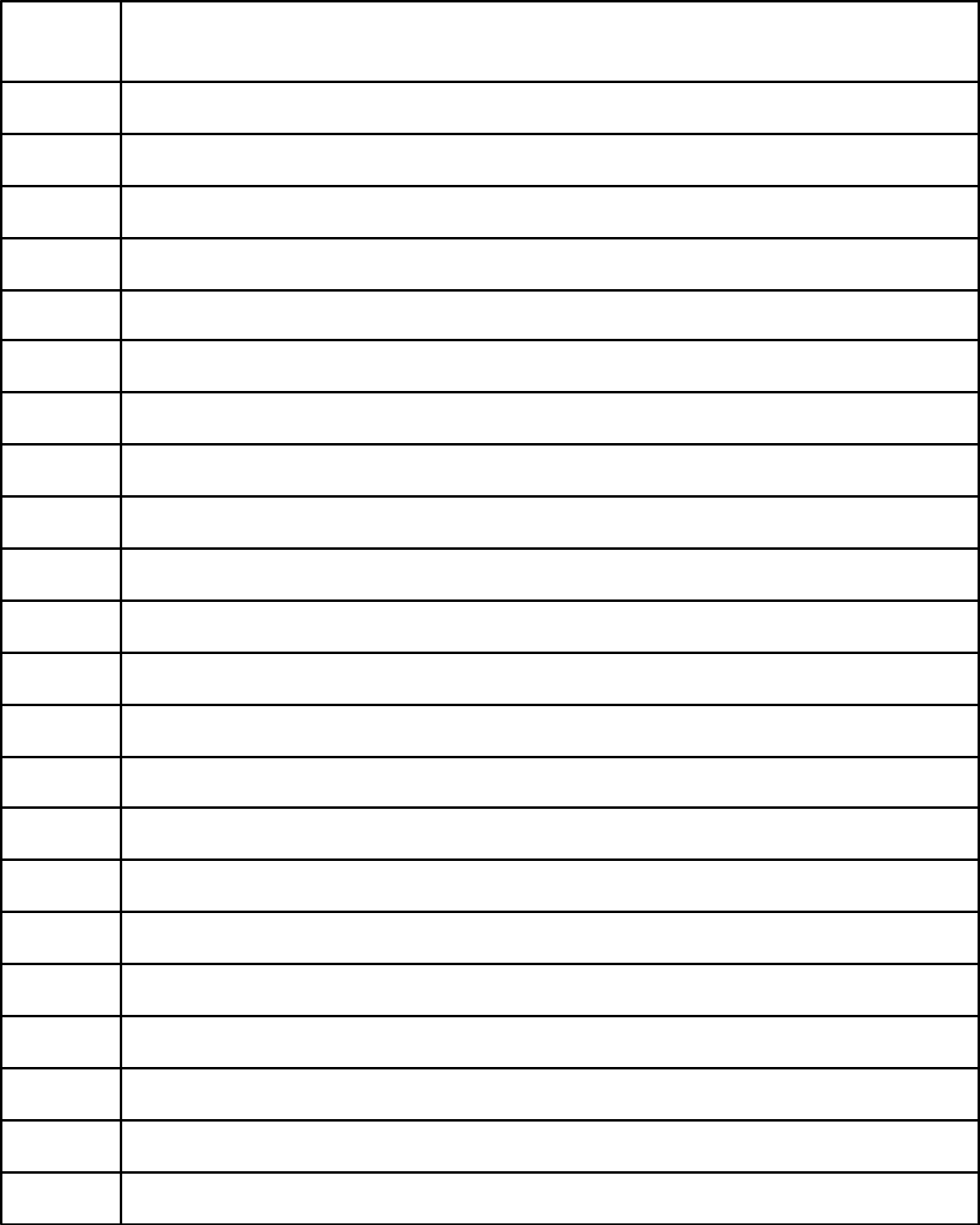 Liczba kolejnaOkreślenie dokumentuAkta osoboweczęść DImię i nazwisko ……………………………………………….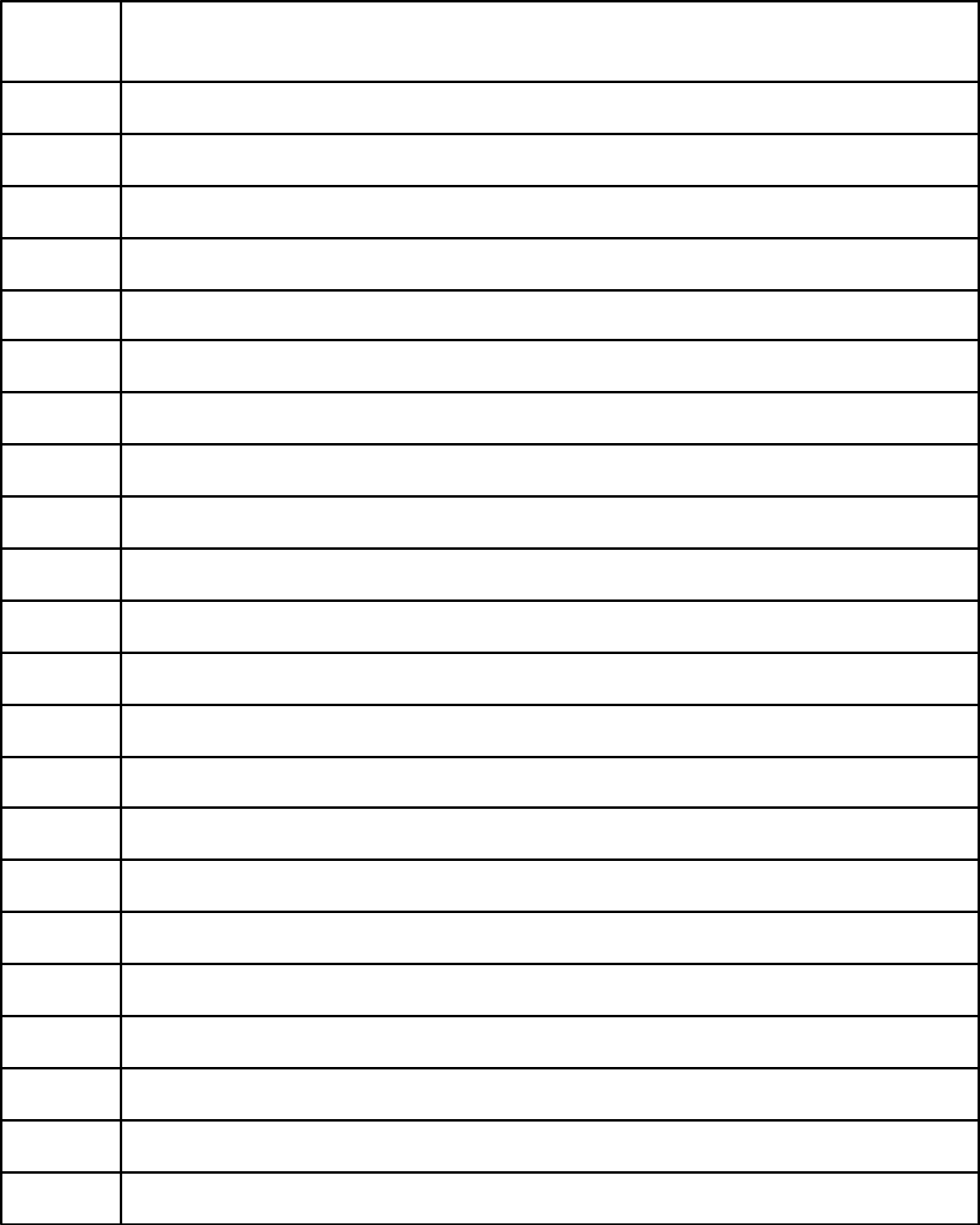 Liczba kolejnaOkreślenie dokumentuAkta osoboweczęść EImię i nazwisko ……………………………………………….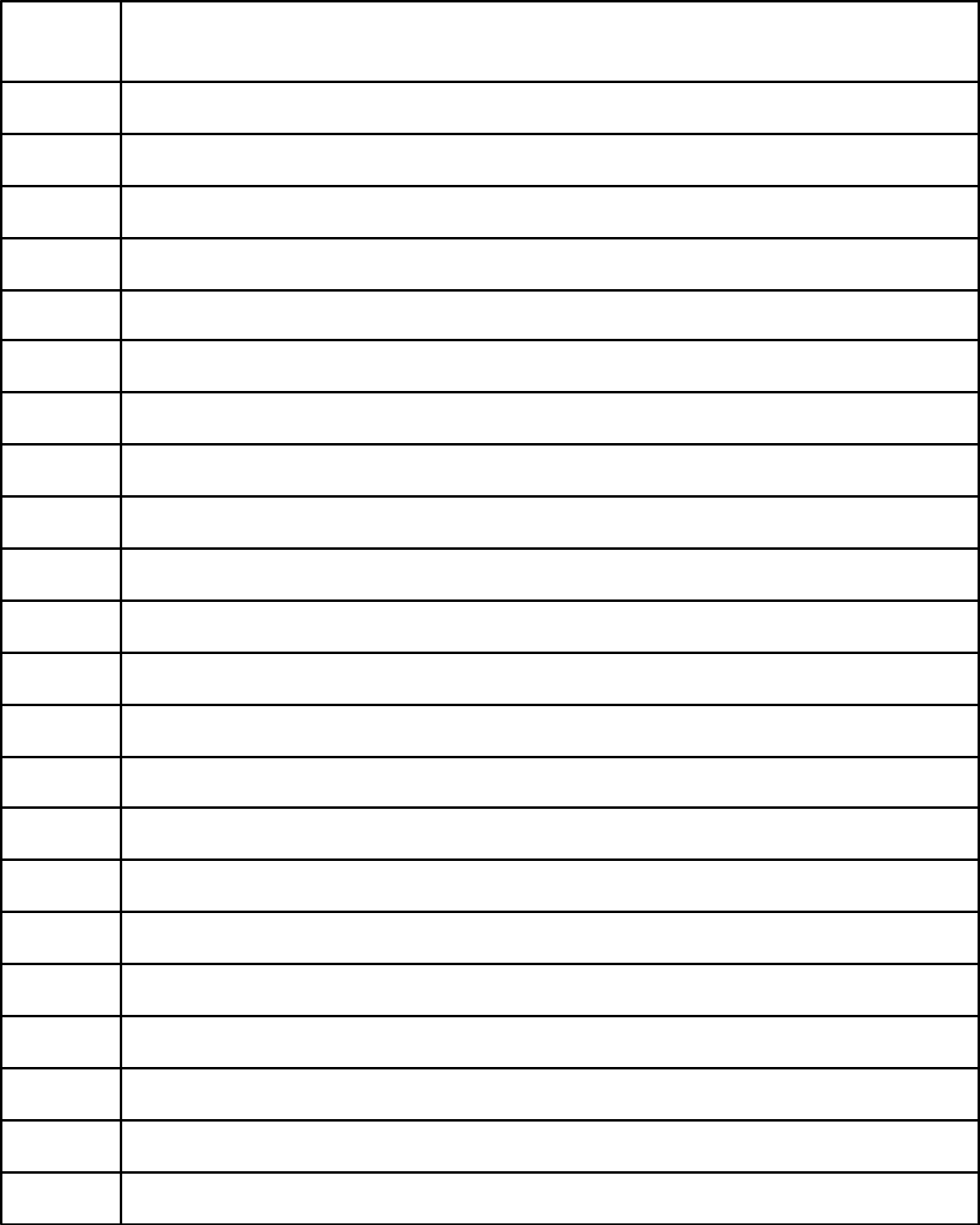 Liczba kolejnaOkreślenie dokumentu